REPUBLICA MOLDOVA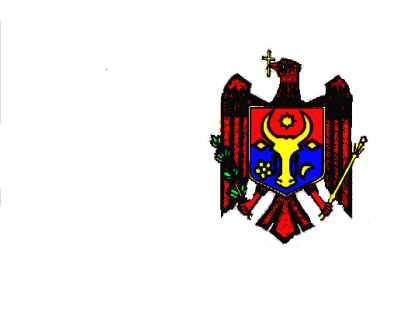 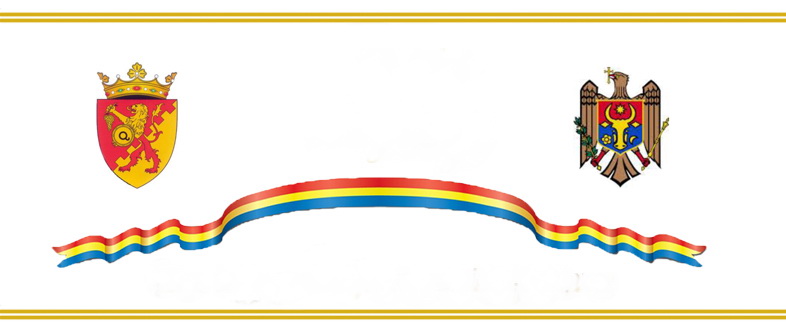 CONSILIUL RAIONAL CIMIŞLIA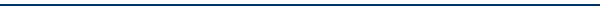 DECIZIE										   	Proiectdin  23 martie  2018	nr.02/20Cu privire la numirea în funcție      În conformitate cu art.4 al.(3) din Legea privind descentralizarea administrativă nr.435-XVI din 28.12.2006, art.43, al.(1), lit.(n), din Legea privind administraţia publică locală nr.436-XVI din 28.12.2006, art.28, 30 din Legea nr.158 din 04.07.2008 cu privire la funcţia publică şi statutul funcţionarului public, Regulamentul cu privire la ocuparea funcției publice vacante prin concurs aprobat prin Hotărîrea Guvernului nr.201 din 11.03.2009, Procesul verbal nr.3 din 03.03.2018 al comisiei de concurs pentru ocuparea funcției publice vacante, Consiliul raional DECIDE:Se numeşte în funcţia de șef al Secției cultură, tineret şi sport, dna Cojocaru Iulia, învingător al concursului, începînd cu data de_____________2018.Se conferă, dnei Cojocaru Iulia gradul de calificare – consilier de stat de clasa a III-a și treapta de salarizare II.Prezenta decizie se aduce la cunoștință publică prin publicare pe pagina oficială a Consiliului raional Cimișlia  www.raioncimislia.md.Preşedintele şedinţei                                                                                              Secretarul Consiliului                                                           Spînu VasileCoordonat:					 		Bivol IovuAvizat:					 			Spînu VasileProiect elaborat de: 				                          Casap Anatol                                  		  Notă Informativă  Prin decizia nr. 01/18 din 21 iulie 2017 Cu privire la încetarea raportului de serviciu cu dl Ștefan Golovatîi, funcția de șef al Secției cultură, tineret și sport a fos decalarată vacantă. În conformitate cu art.28, 30 din Legea nr.158 din 04.07.2008 cu privire la funcţia publică şi statutul funcţionarului public, regulamentul cu privire la ocuparea funcției publice vacante prin concurs aprobat prin Hotărîrea Guvernului nr. 201 din 11.03.2009, de către comisia de concurs pentru ocuparea funcției publice vacante de conducere pe data de 03.03.2018 a fost organizat și desfășurat concursul pentru ocuparea funcției publice vacante de șef al Secției cultură, tineret și sport.Învingător al concursului a fost declarată dna Iulia CojocaruConform art. 43 lit (n) din Legea privind administraţia publică locală nr.436 ” Consiliul raional numeşte, pe bază de concurs desfăşurat conform legislaţiei în vigoare, secretarul consiliului raional şi conducătorii instituţiilor şi subdiviziunilor din subordine”. Prin urmare propunem să fie aprobat proiectul de deciziei înaintat cu numirea dnei  Iulia Cojocaru în funcția de șef al Secției cultură, tineret și sport.Casap Anatolie             Secție administrație publică